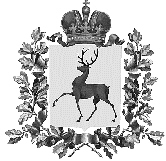 СОВЕТ ДЕПУТАТОВ ГОРОДСКОГО ОКРУГА НАВАШИНСКИЙНИЖЕГОРОДСКОЙ ОБЛАСТИРЕШЕНИЕ24 декабря 2021                                                                                                              № 145В соответствии с требованиями Федерального закона от 01.07.2021 №289-ФЗ «О внесении изменений в статью 28 Федерального закона «Об общих принципах организации местного самоуправления в Российской Федерации»,Совет депутатов РЕШИЛ:1.	Внести изменения в Порядок проведения общественных обсуждений, публичных слушаний по проектам генеральных планов, проектам правил землепользования и застройки, проектам планировки территории, проектам межевания территории, проектам правил благоустройства территорий, проектам решений о предоставлении разрешения на условно разрешенный вид использования земельного участка или объекта капитального строительства, проектам решений о предоставлении разрешения на отклонение от предельных параметров разрешенного строительства, реконструкции объектов капитального строительства, утвержденный решением Совета депутатов городского округа Навашинский Нижегородской области от 28.06.2018 №363 (в редакции решений от 31.10.2019 №467, от 15.05.2020 №502)  (далее - Порядок), дополнив пункт 5 Порядка абзацем вторым следующего содержания: «Для участия жителей городского округа Навашинский Нижегородской области в публичных слушаниях с соблюдением требований об обязательном использовании для таких целей официального сайта может использоваться федеральная государственная информационная система «Единый портал государственных и муниципальных услуг (функций)», порядок использования которой для целей настоящей статьи устанавливается Правительством Российской Федерации».2.	Действие вышеуказанного изменения распространяется на правоотношения, возникающие с момента регистрации соответствующих изменений в Уставе городского округа Навашинский Нижегородской области.3.	Настоящее решение подлежит официальному опубликованию.О внесении изменений в Порядок проведения общественных  обсуждений, публичных слушаний по проектам  генеральных планов, проектам правил землепользования и застройки, проектам планировки территории, проектам  межевания территории, проектам правил благоустройства  территорий, проектам решений о предоставлении разрешения  на условно разрешенный вид использования земельного участка или объекта капитального строительства, проектам решений о предоставлении разрешения на отклонение от предельных параметров разрешенного строительства, реконструкции объектов капитального строительства, утвержденный решением Совета депутатов городского округа Навашинский Нижегородской области от 28.06.2018 №363Председатель Совета депутатов                                В.А. Бандин                                      Глава местного самоуправления                                                 Т.А. Берсенева